                                                                                                                                    Приложение к решению                                                                                                                       Общественной молодежной                                    	                                                                                   палаты  при Думе Уватского муниципального                                                             района от 12 марта 2021 г. №4ПЛАН РАБОТЫ ОБЩЕСТВЕННОЙ МОЛОДЕЖНОЙ ПАЛАТЫ ПРИ ДУМЕ УВАТСКОГО МУНИЦИПАЛЬНОГО РАЙОНА НА 2021 ГОД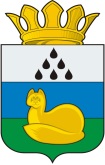 обЩЕСТВЕННАЯ МОЛОДЕЖНАЯ ПАЛАТа ПРИ ДУМЕ УВАТСКОГО МУНИЦИПАЛЬНОГО РАЙОНАРешение12 марта 2021 г.		№4с. УватОб утверждении Плана работы Общественной молодежной палаты при Думе Уватского муниципального района на 2021 год         В соответствии с Положением об Общественной молодежной палате при Думе Уватского муниципального района, ст.14 Регламента Общественной молодежной палаты при Думе Уватского муниципального района, Общественная молодежная палата при Думе Уватского муниципального района РЕШИЛА:Утвердить план работы Общественной молодежной палаты при Думе Уватского муниципального района на 2021 год согласно приложению к настоящему решению.Контроль за выполнением настоящего решения оставляю за собой.Председатель                                                                               Р.Ф. Ибрагимова                           №п/пСРОКИНАИМЕНОВАНИЕ МЕРОПРИЯТИЯОТВЕТСТВЕННАЯ КОМИССИЯОТВЕТСТВЕННЫЕ ОТ ОМПОсновная деятельность Общественной молодежной палаты при Думе Уватского муниципального районаОсновная деятельность Общественной молодежной палаты при Думе Уватского муниципального районаОсновная деятельность Общественной молодежной палаты при Думе Уватского муниципального районаОсновная деятельность Общественной молодежной палаты при Думе Уватского муниципального районаОсновная деятельность Общественной молодежной палаты при Думе Уватского муниципального района1В течение годаЗаседания Общественной молодежной палаты  при Думе Уватского муниципального района-Председатель Палаты2ПостоянноРабота в качестве общественных помощников депутатов Думы Уватского муниципального района -Члены Палаты3В течение годаВстречи со специалистами аппарата Думы Уватского муниципального района, председателями постоянных депутатских комиссий Думы Уватского муниципального района -Члены Палаты4В течение годаВзаимодействие с Общественной молодежной палатой при Тюменской областной Думе-Председатель Палаты5В течение годаУчастие в заседаниях и других мероприятиях Общественной молодежной палаты при Тюменской областной Думе-Председатель Палаты6В течение годаОрганизация работы по обмену опытом с другими молодежными парламентскими объединениями Тюменской области-Председатель Палаты7В течение годаУчастие в конференциях, семинарах, форумах, круглых столах и других мероприятиях, затрагивающие интересы молодежной политики и молодежного парламентаризма-Председатель Палаты8В течение годаОсвещение деятельности Общественной молодежной палаты при Думе Уватского муниципального района в средствах массовой информации, социальных сетях-Председатель Палаты,Председатели комиссийУчастие в подготовке проектов нормативных правовых актовУчастие в подготовке проектов нормативных правовых актовУчастие в подготовке проектов нормативных правовых актовУчастие в подготовке проектов нормативных правовых актовУчастие в подготовке проектов нормативных правовых актов1ЕжемесячноМониторинг нормативных правовых актов Общественной молодежной палаты при Думе Уватского муниципального района-Совет Палаты2В течение годаУчастие в разработке проектов нормативных правовых актов, затрагивающих интересы молодежи Уватского района-Члены Палаты3В течение годаПроведение общественной экспертизы муниципальных программ сферы государственной молодежной политики-Совет ПалатыКультурно-досуговая деятельностьКультурно-досуговая деятельностьКультурно-досуговая деятельностьКультурно-досуговая деятельностьКультурно-досуговая деятельность1В течение годаПроведение парламентских уроков для учащихся учебных заведений Уватского муниципального районаКомиссия по качеству жизниПредседатель комиссии по качеству жизни2Март-апрельКонкурс «История развития российского парламентаризма»Комиссия по труду и занятостиКомиссия по образованию, культуре и спортуКомиссия по качеству жизниПредседатели комиссий33 кварталПроведение круглого стола на тему «Избирательная система в Российской Федерации»Комиссия по образованию, культуре и спортуПредседатель комиссии по образованию, культуре и спорту4В течение годаДень здоровья среди членов Общественной молодежной палаты при Думе Уватского муниципального районаКомиссия по образованию, культуре и спортуПредседатель комиссии по образованию, культуре и спорту 5апрель-майОрганизация и проведение мероприятий в рамках празднования Дня ПобедыКомиссия по образованию, культуре и спортуПредседателькомиссии по образованию, культуре и спорту6май-июньПодготовка и проведение мероприятий, посвященных Дню защиты детейКомиссия по образованию, культуре и спортуПредседатель комиссии по образованию, культуре и спорту7июньАкция «Чистый берег»Комиссия по образованию, культуре и спортуПредседателькомиссии по образованию, культуре и спорту8сентябрь-октябрьПодготовка и проведение мероприятий, посвященных Дню пожилого человекаКомиссия по качеству жизниПредседатель комиссии по качеству жизни9В течение года Реализация проекта направленного на выбор профессииКомиссия по труду и занятостиПредседатель комиссии по труду и занятости10В течение годаУчастие в проведении акций по повышению гражданской активности молодежи совместно с отделом по молодежной политике:-День согласия и примирения;-День России;-День семьи, любви и верности;-День государственного флага РФ и др. мероприятияхКомиссия по труду и занятостиКомиссия по образованию, культуре и спортуКомиссия по качеству жизниПредседатели комиссий11В течение годаУчастие в областных мероприятиях по профилактике наркомании, табакокурения, алкоголизмаКомиссия по качеству жизниПредседатель комиссии по качеству жизни12В течение годаАкция «Оффлайн среда»Комиссия по труду и занятостиКомиссия по образованию, культуре и спортуКомиссия по качеству жизниПредседатели комиссий134 кварталРайонный конкурс социальных проектов «Твоя инициатива – путь к успеху!»-Члены Палаты